ГОСТ Р 50995.3.196ГОСУДАРСТВЕННЫЙ СТАНДАРТ РОССИЙСКОЙ ФЕДЕРАЦИИТЕХНОЛОГИЧЕСКОЕ ОБЕСПЕЧЕНИЕ СОЗДАНИЯ ПРОДУКЦИИТЕХНОЛОГИЧЕСКАЯ ПОДГОТОВКА ПРОИЗВОДСТВАГОССТАНДАРТ РОССИИ Предисловие1 РАЗРАБОТАН И ВНЕСЕН ТК 210 “Технологическое обеспечение создания изделий” Госстандарта России и государственным предприятием “НПО ТЕХНОМАШ”2 УТВЕРЖДЕН И ВВЕДЕН В ДЕЙСТВИЕ Постановлением Госстандарта России от 11 декабря 1996 г. № 6743 ВВЕДЕН ВПЕРВЫЕГОСТ Р 50995.3.196 ГОСУДАРСТВЕННЫЙ СТАНДАРТ РОССИЙСКОЙ ФЕДЕРАЦИИТехнологическое обеспечение создания продукции ТЕХНОЛОГИЧЕСКАЯ ПОДГОТОВКА ПРОИЗВОДСТВАTechnological support for products development and production. Technological preparation of productionДата введения 1997—07—011 ОБЛАСТЬ ПРИМЕНЕНИЯНастоящий стандарт устанавливает основные положения и порядок технологической подготовки производства (ТПП) продукции машиностроения и приборостроения (далее — изделий), проводимой при технологическом обеспечении создания продукции (далее — при технологическом обеспечении) во взаимодействии предприятий-разработчиков конструкторских документов на продукцию (далее — разработчиков), предприятий-изготовителей (далее — изготовителей) опытных образцов продукции (далее — опытных образцов), продукции повторяющегося или разового единичного производства (далее — единичных изделий), продукции серийного (массового) производства (далее — серийных изделий), а также специализированных технологических организаций и заказчиков (потребителей) готовой продукции (далее — заказчиков).2 НОРМАТИВНЫЕ ССЫЛКИНастоящий стандарт действует совместно с ГОСТ Р 50995.0.1—96. В настоящем стандарте использованы ссылки на следующие стандарты:ГОСТ 2.103—68 ЕСКД. Стадии разработки ГОСТ 3.1102—81 ЕСТД. Стадии разработки и виды документов ГОСТ Р 15.000—94 СРПП. Основные положенияГОСТ Р ИСО 9001—96 Системы качества. Модель обеспечения качества при проектировании, разработке, производстве, монтаже и обслуживанииГОСТ Р ИСО 9002—96 Системы качества. Модель обеспечения качества при производстве, монтаже и обслуживанииГОСТ Р ИСО 9003—96 Системы качества. Модель обеспечения качества при контроле и испытаниях готовой продукцииР—50—54—94—88 Правила организации и управления процессом технологической подготовки производстваР 50—297—90 Технологическая подготовка производства. Основные положения3 ОПРЕДЕЛЕНИЯВ настоящем стандарте применяют следующие термины: Технологическая подготовка производства (ТПП) — вид производственной деятельности предприятия (группы предприятий), обеспечивающей  технологическую  готовность  производства  к изготовлению изделий, отвечающих требованиям заказчика или рынка данного класса изделий.Технологическое решение — проектное решение, в котором определены значения параметров технологических процессов изготовления данного объекта в заданных условиях и с заданными характеристиками.Организационное решение — проектное решение, в котором определена форма (порядок) соединения элементов производства для обеспечения изготовления заданного объекта в заданных условиях и с заданными характеристиками.4 ОБЩИЕ ПОЛОЖЕНИЯ4.1 Целью ТПП является оптимальное по срокам и ресурсам обеспечение технологической готовности производства к изготовлению изделий в соответствии с требованиями заказчика или рынка данного класса изделий.4.2 ТПП при технологическом обеспечении взаимосвязана со стадиями жизненного цикла продукции по ГОСТ Р 15.000, предусматривает проведение работ при проектировании изделий, изготовлении опытных образцов и единичных изделий, постановке на производство серийных изделий и направлена на:- рациональное по срокам и ресурсам совмещение стадий разработки изделий и подготовки их производства;- формирование определяющих (принципиальных) технологических и организационных решений по производству изделий в процессе их проектирования;- выявление и решение принципиальных проблем технологии, применения материалов и организации производства до начала изготовления изделий для приемочных испытаний;- своевременное обеспечение производства качественными технологическими процессами, материалами, комплектующими изделиями, средствами технологического оснащения на основе использования, при их создании или приобретении, информационных массивов описаний конструкторско-технологических решений;- своевременное обеспечение исходной технологической информацией материально-технических и организационно-экономических процессов подготовки производства, в том числе реконструкции, расширения или нового строительства;- создание условий для организационной, информационной и технической совместимости работ ТПП, проводимых на стадиях разработки и постановки изделий на производство различными исполнителями.4.3 Организационную, информационную и техническую совместимость работ ТПП обеспечивают на основе применения:- рациональных параметрических и типоразмерных рядов объектов производства (изделий);- типовых конструкторско-технологических, технологических и организационных решений, в том числе типовых (групповых) технологических процессов и унифицированных средств технологического оснащения;- требований действующей нормативно-технической документации Системы разработки и постановки продукции на производство (СРПП), Единой системы конструкторской документации (ЕСКД), Единой системы технологической документации (ЕСТД), Систем качества;- прогрессивных информационных технологий на основе единых баз данных конструкторско-технологического назначения;- постоянной обновляемости и достоверности информации, а также быстроты и простоты доступа к ней с учетом обеспечения санкционированного доступа к информации (конструкторской, технологической, производственной), изделиям, материалам и оборудованию, представляющим промышленную или коммерческую тайну; - методов информационного и математического моделирования процессов ТПП;- методов сетевого планирования и управления ТПП;- преемственности и документирования организационных решений по ТПП на этапах разработки и постановки изделий на производство;- интенсивной компьютерной поддержки процессов ТПП. 4.4 Требования к качеству ТПП определяют исходя из общей политики и задач заказчика, разработчика и изготовителя в области обеспечения качества изделий при их разработке и производстве с учетом требований ГОСТ Р ИСО 9001 - ГОСТ Р ИСО 9003.4.5 Исполнители ТПП осуществляют взаимоотношения на экономико-правовой основе, предусмотренной действующим законодательством.4.6 Организация и управление процессами ТПП на уровне предприятий — по рекомендациям Р 50—297 и Р 50—54—94.5 ПОРЯДОК ПРОВЕДЕНИЯ ТЕХНОЛОГИЧЕСКОЙ ПОДГОТОВКИ ПРОИЗВОДСТВА5.1 Типовая схема организации ТПП при технологическом обеспечении приведена на рисунке 1, содержание работ — в таблице 1.5.2 Технологическая   подготовка   производства при  проектировании  изделия.5.2.1 Задачей ТПП при проектировании изделия является формирование определяющих технологических и организационных решений по его производству.5.2.2 Формирование определяющих технологических и организационных решений по производству изделия — составная часть работ, проводимых разработчиком по выбору конструкторско-технологических решений по изделию и обеспечению его технологичности в процессе выполнения технического предложения (аванпроекта), эскизного и технического проектов.5.2.3 Организатором и ответственным исполнителем работ по формированию определяющих технологических и организационных решений по производству изделия является разработчик, соисполнителями — изготовители опытных образцов, единичных или серийных изделий, а при научно-технической или экономической целесообразности, — специализированные технологические организации, в том числе межведомственные, ведомственные, академические и университетские.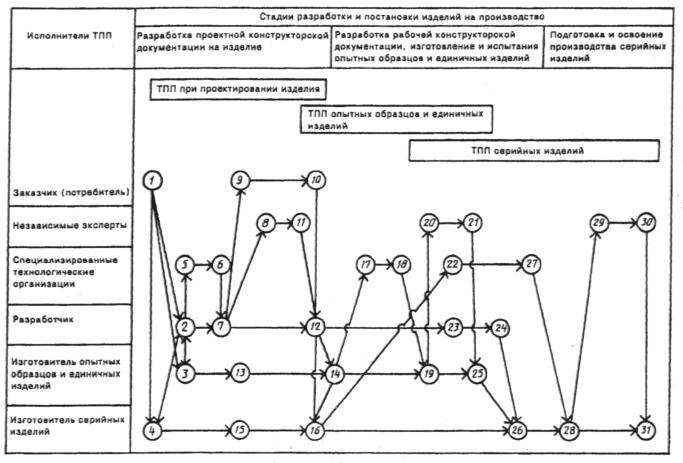 Рисунок 1  Типовая схема организации ТПП при технологическом обеспечении5.2.4 Необходимость проведения, объем и содержание ТПП при проектировании изделий разработчик устанавливает самостоятельно или по согласованию с заказчиком и изготовителем.Таблица 1— Содержание работ типовой схемы организации ТПП при технологическом обеспечении5.2.5 Разработчик совместно с соисполнителями разрабатывает планы (графики) технологических работ, относящихся к его компетенции, на этапах проектирования изделия в виде самостоятельных документов или в составе планов (графиков) разработки технического предложения (аванпроекта), эскизного и технического проектов.5.2.6 Разработчик в соответствии с планом представляет проектную конструкторскую документацию (комплектно на изделие в целом или по мере готовности на сложные элементы изделия) для совместной проработки ее специалистами — технологами разработчика, изготовителя и, при необходимости, специализированных технологических организаций. В общем случае технологическая проработка с учетом уточнения (корректировки) ее результатов на последующих этапах проектирования предусматривает:- оценку сформированных при проектировании конструкторско-технологических решений с точки зрения их технологичности, реализуемости в производстве и конкурентоспособности; - выявление определяющих проблем, связанных: а) с разработкой принципиально новых или ранее не освоенных у изготовителей технологических и организационных решений, в том числе связанных с конверсией;б) с разработкой наиболее ответственных технологических и организационных решений по изготовлению функционально ответственных, технически сложных или уникальных элементов изделия (составных частей, систем, сборочных единиц, деталей);в) с разработкой процессов вторичного использования, утилизации или уничтожения изделия и отходов его производства;г) с обеспечением требований ресурсосбережения, экологии и охраны труда;- выявление определяющих материалов (сырья, заготовок, полуфабрикатов) и средств технологического оснащения, в том числе ранее не применявшихся у изготовителей, дефицитных или требующих организации их разработки и производства;- выявление определяющих проблем кооперации и специализации производства материалов, деталей, сборочных единиц, комплектующих изделий, средств технологического оснащения;- укрупненную оценку контролепригодности изделия и процессов его изготовления, параметров и методов диагностирования;- укрупненную оценку материалоемкости, трудоемкости, себестоимости разрабатываемого изделия;- выявление требований к организационно-техническому уровню производства у изготовителей;- формирование планов (программ) научно-исследовательских и опытно-технологических работ по решению проблем в области технологии, материаловедения и организации производства.5.2.7 Разработчик совместно с соисполнителями на основе результатов технологической проработки проектной конструкторской документации и выполнения научно-исследовательских и опытно-технологических работ формирует и уточняет на последующих этапах проектирования определяющие технологические и организационные решения по производству, которые в общем случае содержат:- характеристику конструкторско-технологических решений по изделию с учетом их технологичности, реализуемости в производстве и конкурентоспособности;- предложения по использованию конкурентоспособных перспективных разработок, изобретений и патентов в области технологии материалов и организации производства;                       - перечень определяющих технологических процессов, подлежащих разработке и освоению в производстве, основные требования к ним, принципиальные решения по их разработке;- перечни определяющих материалов и средств технологического оснащения, основные требования к ним, предложения по их приобретению, разработке и производству;- предложения по формированию планов (программ) отработки технологических процессов и средств технологического оснащения в рамках планов (программ) обеспечения качества и надежности изделия с учетом требований серийного производства;- предложения по обеспечению стабильности технологических процессов и других элементов производства, непосредственно влияющих на качество изделия. Особое внимание уделяют элементам, контроль и измерение которых затруднены по техническим, экономическим и другим причинам;- предложения по сертификации систем качества и производства;- принципиальные решения по:а) вторичному использованию, утилизации или уничтожению изделия и отходов его производства;б) проблемам обеспечения требований ресурсосбережения, экологии и охраны труда;в) кооперации и специализации производства; г) повышению организационно-технического уровня производства у изготовителей, включая технологическое перевооружение, реконструкцию и расширение производства; д) организации ТПП.5.2.8 Разработчик оформляет определяющие технологические и организационные решения по производству изделия в виде самостоятельных документов (книг, томов) или разделов пояснительных записок документации технического предложения (аванпроекта), эскизного или технического проектов.По требованию заказчика или соглашению с изготовителем в целях обеспечения качества изделия и эффективности его производства в условиях применения значительного числа новых технологических и организационных решений разработчик оформляет указанные решения в директивной форме (например, в виде директивных технологических процессов, директивной трудоемкости и др.).5.2.9 Критерий завершенности ТПП при проектировании изделия — наличие в составе технического (эскизного) проекта документации,   содержащей   определяющие   технологические   и организационные решения по производству изделия, подтвержденные, при необходимости, оценкой заказчика или независимых экспертов из специализированных технологических организаций, если они не участвуют в ТПП.Особое внимание при оценке уделяют способности принятых решений:- обеспечить изготовление изделий в соответствии с требованиями заказчика или рынка данного класса изделий;- контролироваться и, при необходимости, приводиться в требуемое состояние, т.е. находиться в управляемых условиях.Порядок оценки эксперт, заказчик и разработчик устанавливают по взаимному соглашению.5.3 Технологическая   подготовка   производства  опытных  образцов  и   единичных изделий5.3.1 Задачами ТПП опытных образцов и единичных изделий являются:- отработка в производственных условиях определяющих технологических и организационных решений по изготовлению изделия;- обеспечение технологической готовности производства к изготовлению для приемочных испытаний опытных образцов, единичных и других изделий, подлежащих промышленному освоению.5.3.2 Организатором и ответственным исполнителем ТПП опытных образцов и единичных изделий является их изготовитель, соисполнителями — разработчик  и,   при  научно-технической  и экономической целесообразности, — специализированные технологические организации.5.3.3 Для проведения ТПП опытных образцов и единичных изделий разработчик передает изготовителю:- рабочую конструкторскую документацию на опытный образец (без литеры или с литерой “О” по ГОСТ 2.103) или на единичное изделие разового изготовления (с литерой “И” по ГОСТ 2.103) по мере ее готовности или комплектно на изделие в целом. Для сокращения сроков ТПП изготовитель по согласованию с разработчиком может начинать ТПП по конструкторской документации технологического (эскизного) проекта;- документацию (в том числе директивную), содержащую определяющие технологические и организационные решения по производству изделия.5.3.4 Изготовитель совместно с соисполнителями на основе полученной от разработчика документации с учетом принципиальных решений по организации ТПП, принятых при проектировании изделия, разрабатывает план (график) ТПП опытных образцов и единичных изделий в виде самостоятельного документа или в составе плана (графика) изготовления указанных изделий.5.3.5 ТПП опытных образцов и единичных изделий предусматривает выполнение следующих основных работ: - проработку рабочей конструкторской документации на опытные образцы и единичные изделия с учетом технологичности заложенных в нее решений;- завершение научно-исследовательских и опытно-технологических работ в области технологии, материаловедения и организации производства;- разработку с использованием информационных массивов описаний конструкторско-технологических решений:а) технологических процессов изготовления опытных образцов и единичных изделий в соответствии с государственными стандартами ЕСТД;б) специальных средств технологического оснащения в соответствии с государственными стандартами ЕСКД и технологических процессов их изготовления в соответствии с государственными стандартами ЕСТД. Приоритетным для условий опытного производства является использование высокоточного универсального или переналаживаемого оборудования, упрощенной и переналаживаемой оснастки;в) управляющих программ для автоматизированного технологического оборудования;- организацию изготовления специальных средств технологического оснащения для опытных образцов и единичных изделий;- формирование планов (программ) отработки принципиально новых, ранее не освоенных и наиболее ответственных технологических процессов и средств технологического оснащения в рамках планов (программ) обеспечения качества и надежности изделия с учетом требований серийного производства;- отработку технологических процессов и средств технологического оснащения в соответствии с планами (программами) отработки;- уточнение (корректировку) документации, содержащей определяющие технологические и организационные решения по производству изделия, а также рабочей документации на технологические процессы и средства технологического оснащения, — по результатам изготовления и испытаний опытных образцов и единичных изделий;- обеспечение требований ресурсосбережения, экологии и охраны труда при изготовлении и испытаниях опытных образцов и единичных изделий.5.3.6 С целью обеспечения технологической готовности производства к изготовлению качественных изделий для приемочных испытаний изготовитель выполняет в рамках ТПП мероприятия по организации:- своевременного обеспечения производства по договорам и кооперационным связям необходимыми материалами, деталями, сборочными единицами, комплектующими изделиями, средствами технологического оснащения, а также входного контроля их качества;- метрологического обеспечения производства;- технического контроля и бездефектного изготовления;- аттестации технологических процессов, рабочих мест исполнителей и технологического оборудования до его первичного применения;- подготовку производственного персонала в связи с освоением новых технологий и материалов.5.3.7 Критерий завершенности ТПП опытных образцов и единичных изделий — фактическое выполнение работ, предусмотренных планом, подтвержденное оценкой технологической готовности производства к изготовлению изделий для приемочных испытаний, которую выполняет изготовитель с привлечением, при необходимости, независимых экспертов из специализированных технологических организаций, если они не участвуют в ТПП.Особое внимание при оценке технологической готовности уделяют проверке:- способности технологических процессов и других элементов производства обеспечить изготовление изделий в соответствии с требованиями документации и в заданные сроки;- управляемости технологических процессов и других элементов производства, т.е. возможности их контроля и приведения, при необходимости, в требуемое состояние.Порядок оценки эксперт и изготовитель устанавливают по взаимному соглашению.5.4 Технологическая    подготовка    производства  серийных изделий5.4.1 Задачей ТПП серийных изделий является обеспечение технологической готовности производства к изготовлению указанных изделий, а также изделий, ранее освоенных другими изготовителями или изготавливаемых по технической документации иностранных фирм.5.4.2 Организатором и ответственным исполнителем ТПП серийных изделий является их изготовитель, соисполнителями, при научно-технической   или   экономической   целесообразности, — специализированные технологические организации.5.4.3 Для проведения ТПП серийных изделий разработчик передает изготовителю:- комплект рабочей конструкторской документации на изделие (с литерой “01” или выше по ГОСТ 2.103);- документацию (в том числе директивную), содержащую определяющие технологические и организационные решения по производству изделия, отработанную при изготовлении и испытаниях опытных образцов;- опытные образцы, прошедшие приемочные испытания. При необходимости, с целью сокращения сроков ТПП, разработчик (изготовитель опытных образцов) на договорной основе передает изготовителю серийных изделий:- документацию на однотипные технологические процессы (с литерой “0” или выше по ГОСТ 3.1102);- конструкторскую документацию на однотипные средства технологического оснащения, отработанную по результатам изготовления и испытаний опытных образцов;- управляющие программы для однотипного оборудования;- средства технологического оснащения, пригодные для использования;- ведомости применения материалов и комплектующих изделий;- расчет трудоемкости изготовления опытных образцов;- план (график) ТПП опытных образцов;- перечень квалификации исполнителей и др. 5.4.4 Изготовитель совместно с соисполнителями на основе полученной от разработчика документации с учетом принципиальных решений по организации ТПП, принятых при проектировании изделия, разрабатывает план (график) ТПП серийных изделий в виде самостоятельного документа или в составе плана (графика) постановки изделия на производство. При этом учитывают:- сроки освоения серийного производства изделия;- планируемые объемы выпуска изделий по годам освоения;- прогноз устойчивости сбыта в течение нескольких лет;- трудоемкость ТПП;- состояние организационно-технического уровня производства и возможность его повышения с целью обеспечения коммерческой стратегии изготовителя на рынке;- возможность кооперации и специализации производства для ритмичного обеспечения изготовления изделий качественными материалами, деталями, сборочными единицами, комплектующими изделиями, средствами технологического оснащения.5.4.5 ТПП серийных изделий предусматривает выполнение следующих основных работ:- проработку рабочей конструкторской документации на серийное изделие с учетом технологичности заложенных в нее решений;- разработку или уточнение (корректировку) с использованием информационных массивов описаний конструкторско-технологических решений:а) технологических процессов изготовления серийного изделия в соответствии с государственными стандартами ЕСТД;б) специальных средств технологического оснащения в соответствии с государственными стандартами ЕСКД и технологических процессов их изготовления в соответствии с государственными стандартами ЕСТД;в) управляющих программ для автоматизированного технологического оборудования;- приобретение (изготовление) специальных средств технологического оснащения для производства серийных изделий;- обеспечение необходимой технологической информацией реконструкции или нового строительства производственной и испытательной баз;- уточнение (корректировку) технологической документации по результатам изготовления и квалификационных испытаний установочной серии (первой промышленной партии);- обеспечение требований ресурсосбережения, экологии и охраны труда при изготовлении и испытаниях серийных изделий; - мероприятия в соответствии с 5.3.6.5.4.6 Изготовитель серийных изделий по требованию заказчика или согласованию с разработчиком в целях сокращения сроков постановки изделий на производство выполняет наиболее сложные и трудоемкие работы ТПП одновременно с изготовлением и испытаниями опытных образцов. С этой целью разработчик и изготовитель опытных образцов в части, их касающейся, передают изготовителю серийных изделий:- рабочую конструкторскую документацию на опытный образец (без литеры или с литерой “0” по ГОСТ 2.103);- документацию, содержащую определяющие технологические и организационные решения по производству изделия;- документацию на однотипные технологические процессы (без литеры или с литерой “0” по ГОСТ 3.1102);- план (график) ТПП опытных образцов;- другую необходимую документацию. 5.4.7 Критерий завершенности ТПП серийных изделий — фактическое выполнение работ, предусмотренных планом, подтвержденное оценкой технологической готовности производства к изготовлению серийных изделий в соответствии с 5.3.7.ИсполнителиСодержание работЗаказчик (потребитель)1  2 — Выбор разработчика изделия1  3 — Выбор (участие в выборе) изготовителя единичных изделий1  4 — Выбор (участие в выборе) изготовителя серийных изделий9  10 — Оценка определяющих технологических и организационных решений по производству изделия10  12 — Передача разработчику результатов оценкиНезависимые эксперты8  11— Оценка определяющих технологических и организационных решений по производству изделия11  12 — Передача разработчику результатов оценки20  21 — Оценка технологической готовности производства к изготовлению изделий для приемочных испытаний21  25 — Передача изготовителю опытных образцов и единичных изделий результатов оценки29  30 — Оценка технологической готовности производства к изготовлению серийных изделий30  31 — Передача изготовителю серийных изделий результатов оценкиСпециализированные технологические организации5  6 — Участие в выполнении работ по ТПП при проектировании изделия6  7 — Передача разработчику результатов работ по ТПП17  18 — Участие в выполнении работ по ТПП опытных образцов и единичных изделий18  19 — Передача изготовителю опытных образцов и единичных изделий результатов работ по ТПП22  27 — Участие в выполнении работ по ТПП серийных изделий27  28 — Передача изготовителю серийных изделий результатов работ по ТППРазработчик2  3 — Выбор изготовителя опытных образцов и единичных изделий2  4 — Выбор (участие в выборе) изготовителя серийных изделий2  5 — Привлечение специализированных технологических организаций к выполнению работ по ТПП при проектировании изделия2  7 — Организация и выполнение работ по ТПП при проектировании изделия7  8 — Организация независимой оценки определяющих технологических и организационных решений по производству изделия7  12 — Участие в оценке определяющих технологических и организационных решений по производству изделия12  14 — Передача изготовителю опытных образцов и единичных изделий конструкторской и технологической документации, необходимой для выполнения ТПП12  16 — Передача изготовителю серийных изделий конструкторской и технологической документации, необходимой для начала выполнения наиболее сложных и трудоемких работ по ТПП12  23 — Участие в выполнении работ по ТПП опытных образцов и единичных изделий23  24 — Участие в оценке технологической готовности производства к изготовлению изделий для приемочных испытаний24  26 — Передача изготовителю серийных изделий необходимой для ТПП конструкторской и технологической документации, отработанной по результатам изготовления и приемочных испытаний опытных образцовИзготовитель опытных образцов и единичных изделий3  2 — Выбор разработчика, если он не входит в одно объединение с изготовителем или не определен в заказе на создание изделия3  13 — Участие в выполнении работ по ТПП при проектировании изделия13  14 — Участие в оценке определяющих технологических и организационных решений по производству изделия14  16 — Передача изготовителю серийных изделий технологической документации, необходимой для начала выполнения наиболее сложных и трудоемких работ по ТПП14  17— Привлечение специализированных технологических организаций к выполнению работ по ТПП опытных образцов и единичных изделий14  19 — Организация и выполнение работ по ТПП опытных образцов и единичных изделий19  20 — Организация независимой оценки технологической готовности производства к изготовлению изделий для приемочных испытаний19  25 — Оценка технологической готовности производства к изготовлению изделий для приемочных испытаний25  26 — Передача изготовителю серийных изделий необходимой для ТПП технологической документации, отработанной по результатам изготовления и приемочных испытаний опытных образцовИзготовитель серийных изделий4  2 — Выбор разработчика, если он не входит в одно объединение с изготовителем или не определен в заказе на создание изделия4  15 — Участие в выполнении работ по ТПП при проектировании изделия15  16 — Участие в оценке определяющих технологических и организационных решений по производству изделия16  22 — Привлечение специализированных технологических организаций к выполнению работ по ТПП серийных изделий16  26 — Организация и начало выполнения наиболее сложных и трудоемких работ по ТПП серийных изделий26  28 — Выполнение и завершение работ по ТПП серийных изделий28  31 — Оценка технологической готовности производства к изготовлению серийных изделий